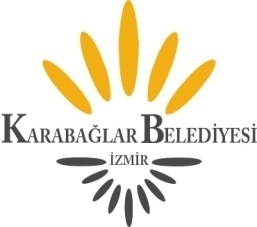        KARABAĞLAR BELEDİYE MECLİSİ									            09.10.2020 						                              	        Cuma Saat:17.00        01.10.2020 TARİHLİ GÜNDEMİN DEVAMI 01.10.2020 Tarihinden sonra sonuçlanan raporlar.   (73/2020) - 5393 Sayılı Belediye Kanunu’nun 41.maddesi gereğince hazırlanan 2021 Yılı Performans Programının oyçokluğu ile uygun görüldüğüne  ilişkin Plan ve Bütçe Komisyonu Raporu.(74/2020) - 5393 Sayılı Belediye Kanunu’nun 61. ve 62.maddeleri gereğince hazırlanan 2021 Mali Yılı ve izleyen iki yılın Gelir - Gider Tahminleri ile 13 maddeden ibaret  bütçe kararnamesinin oyçokluğu ile uygun görüldüğüne ilişkin Plan ve Bütçe Komisyonu Raporu.Dilek ve temenniler.Toplantıya katılamayan üyelerin mazeretlerinin görüşülmesi.       Meclis toplantı gün ve saatinin tespiti.  